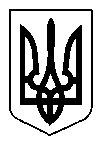 УКРАЇНАОСТРОЗЬКА РАЙОННА ДЕРЖАВНА АДМІНІСТРАЦІЯРІВНЕНСЬКОЇ ОБЛАСТІПроспект Незалежності, 14, м. Острог, 35800  тел.(03654) 2-24-48, факс 2-23-80, E-mail: ostroh_rda@ukr.netКод ЄДРПОУ  0405772917.10.2017 №_28зп/01-40На №зп-203/04-10/17 від 09.10.2017                                                                                                        Рівненська обласна державна                                                                                 адміністрація                                                               Копія: гр. Колеснику С.          На Ваш запит, що надійшов до райдержадміністрації від 09.10.2017 №зп-203/04-10/17, щодо харчування у освітніх закладах.  Острозька районна державна адміністрація повідомляє наступне:     - у підпорядкуванні відділу освіти станом на 10.10.2017 року нараховується 9 дошкільних навчальних закладів та 17 дошкільних підрозділів, у яких виховується та навчається 881 дитина;    - у 2017-2018 навчальному році у 32 загальноосвітніх навчальних закладах району навчається 3 169 учнів;   -  бюджетні видатки на харчування дітей у дошкільних навчальних закладах на 2017 рік складають 332 тис. 151 грн.;    -  бюджетні видатки на харчування дітей у загальноосвітніх навчальних закладах на 2017 рік складають 704 тис. 674 грн.;   - вартість харчування у дошкільних навчальних закладах складає 12 грн;   - вартість харчування у загальноосвітніх навчальних закладах складає 7 грн;    - відповідності до розпорядження голови Острозької районної державної адміністрації від 30 січня 2017 року № 24 «Про харчування учнів загальноосвітніх навчальних закладів та вихованців дошкільних навчальних закладів у 2017 році» за кошти державного та місцевого бюджетів у загальноосвітніх та дошкільних навчальних закладах, дошкільних підрозділах загальноосвітніх навчальних закладів гаряче харчування було організовано для таких категорій дітей: діти-сироти та діти, позбавлені батьківського піклування, діти, які отримують допомогу відповідно до Закону України «Про державну соціальну допомогу малозабезпеченимсім’ям», дітям-інвалідам та дітям, один із батьків яких бере (брав) участь в АТО.     Закупівля продуктів харчування здійснюється відділом освіти через склад господарської групи. Постачальниками продуктів є приватні підприємці та фермерські господарства.Голова адміністрації                                                                           Б.ТуровичІванова Лариса ЄвстафіївнаХарчук Анатолій Олександрович2-22-92